ПРОЕКТ Вносит Глава города  Переславля-Залесского 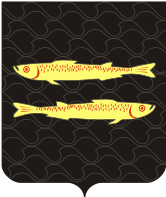 Переславль-Залесская городская Дума седьмого созыва Р Е Ш Е Н И Е 00.00.0000                        	     	 	 	 	 	 № ___ город Переславль-Залесский О внесении изменений в решение Переславль-Залесской городской Думы от 29.03.2018 № 31 «Об утверждении Положения об организации и проведении общественных обсуждений или публичных слушаний по вопросам градостроительной деятельности на территории города Переславля-Залесского»В соответствии с Градостроительным кодексом Российской Федерации, Федеральным законом от 06.10.2003 № 131-ФЗ «Об общих принципах организации местного самоуправления в Российской Федерации», Уставом городского округа город Переславль-Залесский Ярославской области, Переславль-Залесская городская Дума РЕШИЛА: 1. Внести в решение Переславль-Залесской городской Думы от 29.03.2018 № 31 «Об утверждении Положения об организации и проведении общественных обсуждений или публичных слушаний по вопросам градостроительной деятельности на территории города Переславля-Залесского Ярославской области (с изменениями от 29.11.2018 № 115; от 30.05.2019 № 49; от 27.02.2020 № 16; от 21.05.2020 № 36; от 30.07.2020 № 60) следующие изменения: 1) в наименовании решения после слов «города Переславля-Залесского» дополнить словами «Ярославской области»;2) в пункте 1 решения после слов «город Переславль-Залесский» дополнить словами «Ярославской области»;3) в приложении к решению:а) в наименовании после слов «город Переславль-Залесский» дополнить словами «Ярославской области»;б) в пункте 1.2 после слов «город Переславль-Залесский» дополнить словами «Ярославской области»;в) в пункте 1.4 после слов «город Переславль-Залесский» дополнить словами «Ярославской области»;г) в пункте 1.7 после слов «город Переславль-Залесский» дополнить словами «Ярославской области»;д) в пункте 2.2 слова «Главой городского округа» заменить словами «Главой города»;е) в абзаце первом пункта 2.3 слова «Глава городского округа» заменить словами «Глава города»;ж) в пункте 5.1:в абзаце первом слова «не может быть менее одного месяца и более трех месяцев» заменить словами «не может превышать один месяц»;абзац третий изложить в следующей редакции: «- по проектам правил землепользования и застройки, или проектов о внесении изменений в правила землепользования и застройки составляет не более одного месяца со дня опубликования проекта. В случае подготовки изменений в правила землепользования и застройки в части внесения изменений в градостроительный регламент, установленный для конкретной территориальной зоны, общественные обсуждения или публичные слушания не проводятся»;в абзаце шестом слова «не может быть менее одного месяца и более трех месяцев» заменить словами «не может быть менее четырнадцати дней и более тридцати дней»;в абзаце седьмом слова «не может быть менее одного месяца и более трех месяцев» заменить словами «не может быть менее четырнадцати дней и более тридцати дней»;з) подпункт 1 пункта 7.1 изложить в следующей редакции:  «1) посредством Платформы обратной связи (в случае проведения общественных обсуждений);».Опубликовать настоящее решение в газете «Переславская неделя» и разместить на официальном сайте органов местного самоуправления города Переславля-Залесского в информационно-телекоммуникационной сети «Интернет». Настоящее решение вступает в силу после его официального опубликования. Исполняющий обязанности Главы 	  	Председатель Переславль-Залесской  города Переславля-Залесского 	городской Думы 	Д.Н. Зяблицкий 	Г.В. МироноваПояснительная запискак проекту решения Переславль-Залесской городской Думы «О внесении изменений в решение Переславль-Залесской городской Думы от 29.03.2018 № 31 «Об утверждении Положения об организации и проведении общественных обсуждений или публичных слушаний по вопросам градостроительной деятельности на территории города Переславля-Залесского»Принятие решения о подготовке проекта решения Переславль-Залесской городской Думы «О внесении изменений в решение Переславль-Залесской городской Думы от 29.03.2018 № 31 «Об утверждении Положения об организации и проведении общественных обсуждений или публичных слушаний по вопросам градостроительной деятельности на территории города Переславля-Залесского» (далее – проект) обусловлено:1) необходимостью приведения данного нормативно-правового акта в соответствие с Уставом городского округа город Переславль-Залесский Ярославской области;2) изменениями в законодательстве: федеральным законом от 29.12.2022 № 612-ФЗ уменьшены сроки проведения публичных слушаний или общественных обсуждений по проекту правил землепользования и застройки и по документации по планировке территории, определены случаи, при которых не требуется проводить публичные слушания или общественные обсуждения при внесении изменений в правила землепользования и застройки;3) необходимостью определения информационной системы для проведения общественных обсуждений по проектам генеральных планов, проектам правил землепользования и застройки, проектам планировки территории, проектам межевания территории, проектам правил благоустройства территорий, проектам решений о предоставлении разрешения на условно разрешенный вид использования земельного участка или объекта капитального строительства, проектам решений о предоставлении разрешения на отклонение от предельных параметров разрешенного строительства, реконструкции объектов капитального строительства. Проект решения направлен в Переславскую межрайонную прокуратуру на антикоррупционную экспертизу.Принятие решения Переславль-Залесской городской Думы «О внесении изменений в решение Переславль-Залесской городской Думы от 29.03.2018 № 31 «Об утверждении Положения об организации и проведении общественных обсуждений или публичных слушаний по вопросам градостроительной деятельности на территории городского округа город Переславль-Залесский» не повлечет увеличение (уменьшение) расходов местного бюджета.Заместитель Главы АдминистрацииГорода Переславля-Залесского                                                                 Т.С. ИльинаСравнительная таблицаизменений к проекту решения городской Думы«О внесении изменений в решение Переславль-Залесской городской Думы от 29.03.2018 № 31 «Об утверждении Положения об организации и проведении общественных обсуждений или публичных слушаний по вопросам градостроительной деятельности на территории города Переславля-Залесского»№п/пДействующая редакция решенияПредлагаемые измененияРедакция решения с учетом предлагаемых изменений1Об утверждении Положения
об организации и проведении общественных обсуждений или публичных слушаний по вопросам градостроительной деятельности на территории городского округа город Переславль-Залесский в наименовании решения после слов «города Переславля-Залесского» дополнить словами «Ярославской области»Об утверждении Положения
об организации и проведении общественных обсуждений или публичных слушаний по вопросам градостроительной деятельности на территории городского округа город Переславль-Залесский Ярославской области2Пункт 1. Утвердить Положение об организации и проведении общественных обсуждений или публичных слушаний по вопросам градостроительной деятельности на территории городского округа город Переславль-Залесский, согласно приложению, к настоящему решению.в пункте 1 решения после слов «город Переславль-Залесский» дополнить словами «Ярославской области»Утвердить Положение об организации и проведении общественных обсуждений или публичных слушаний по вопросам градостроительной деятельности на территории городского округа город Переславль-Залесский Ярославской области, согласно приложению, к настоящему решению.3В Приложении к решению:В Приложении к решению:В Приложении к решению:а)Положение об организации и проведении общественных обсуждений или публичных слушаний по вопросам градостроительной деятельности на территории городского округа город Переславль-Залесскийв наименовании после слов «город Переславль-Залесский» дополнить словами «Ярославской области»;Положение об организации и проведении общественных обсуждений или публичных слушаний по вопросам градостроительной деятельности на территории городского округа город Переславль-Залесский Ярославской области б)1.2. Настоящее Положение определяет порядок организации и проведения общественных обсуждений или публичных слушаний по вопросам градостроительной деятельности на территории городского округа город Переславль-Залесскийв пункте 1.2 после слов «город Переславль-Залесский» дополнить словами «Ярославской области»1.2. Настоящее Положение определяет порядок организации и проведения общественных обсуждений или публичных слушаний по вопросам градостроительной деятельности на территории городского округа город Переславль-Залесский Ярославской областив)1.4. Под общественными обсуждениями или публичными слушаниями по вопросам градостроительной деятельности в настоящем Положении понимается способ участия жителей городского округа город Переславль-Залесский в осуществлении градостроительной деятельности на территории городского округа город Переславль-Залесский и выявления мнения иных заинтересованных лиц, права и интересы которых могут затрагиваться при осуществлении градостроительной деятельности на территории городского город Переславль-Залесскийв пункте 1.4 после слов «город Переславль-Залесский» дополнить словами «Ярославской области»1.4. Под общественными обсуждениями или публичными слушаниями по вопросам градостроительной деятельности в настоящем Положении понимается способ участия жителей городского округа город Переславль-Залесский Ярославской области в осуществлении градостроительной деятельности на территории городского округа город Переславль-Залесский Ярославской области и выявления мнения иных заинтересованных лиц, права и интересы которых могут затрагиваться при осуществлении градостроительной деятельности на территории городского город Переславль-Залесскийг)1.7. Порядок оплаты заинтересованными лицами расходов, связанных с организацией и проведением общественных обсуждений или публичных слушаний по проектам решений о предоставлении разрешения на условно разрешенный вид использования земельного участка или объекта капитального строительства, проектам решений о предоставлении разрешения на отклонение от предельных параметров разрешенного строительства, реконструкции объектов капитального строительства на территории городского округа город Переславль-Залесский в пункте 1.7 после слов «город Переславль-Залесский» дополнить словами «Ярославской области»1.7. Порядок оплаты заинтересованными лицами расходов, связанных с организацией и проведением общественных обсуждений или публичных слушаний по проектам решений о предоставлении разрешения на условно разрешенный вид использования земельного участка или объекта капитального строительства, проектам решений о предоставлении разрешения на отклонение от предельных параметров разрешенного строительства, реконструкции объектов капитального строительства на территории городского округа город Переславль-Залесский Ярославской областид)2.2. Общественные обсуждения или публичные слушания назначаются Главой городского округа города Переславля-Залесского.в пункте 2.2 слова «Главой городского округа» заменить словами «Главой города»2.2. Общественные обсуждения или публичные слушания назначаются Главой города Переславля-Залесского.е)2.3. Глава городского округа города Переславля-Залесского принимает постановление о назначении общественных обсуждений или публичных слушаний в срок, установленный настоящим Положением для соответствующего проекта или вопроса градостроительной деятельности.в абзаце первом пункта 2.3 слова «Глава городского округа» заменить словами «Глава города»2.3. Глава города Переславля-Залесского принимает постановление о назначении общественных обсуждений или публичных слушаний в срок, установленный настоящим Положением для соответствующего проекта или вопроса градостроительной деятельности.ж)В пункте 5.1:В пункте 5.1:В пункте 5.1:- по проекту генерального плана и по проектам, предусматривающим внесение изменений в генеральный план с момента оповещения жителей городского округа об их проведении до дня опубликования заключения о результатах общественных обсуждений или публичных слушаний не может быть менее одного месяца и более трех месяцевв абзаце первом слова «не может быть менее одного месяца и более трех месяцев» заменить словами «не может превышать один месяц»- по проекту генерального плана и по проектам, предусматривающим внесение изменений в генеральный план с момента оповещения жителей городского округа об их проведении до дня опубликования заключения о результатах общественных обсуждений или публичных слушаний не может превышать один месяц- по проектам правил землепользования и застройки, или проектов о внесении изменений в правила землепользования и застройки составляет не менее одного и не более трех месяцев со дня опубликования проекта. В случае подготовки изменений в правила землепользования и застройки в части внесения изменений в градостроительный регламент, установленный для конкретной территориальной зоны, общественные обсуждения или публичные слушания по внесению изменений в правила землепользования и застройки проводятся в границах территориальной зоны, для которой установлен такой градостроительный регламент. В этих случаях срок проведения общественных обсуждений или публичных слушаний не может быть более чем один месяцабзац третий изложить в следующей редакции: «- по проектам правил землепользования и застройки, или проектов о внесении изменений в правила землепользования и застройки составляет не более одного месяца со дня опубликования проекта. В случае подготовки изменений в правила землепользования и застройки в части внесения изменений в градостроительный регламент, установленный для конкретной территориальной зоны, общественные обсуждения или публичные слушания не проводятся»- по проектам правил землепользования и застройки, или проектов о внесении изменений в правила землепользования и застройки составляет не более одного месяца со дня опубликования проекта. В случае подготовки изменений в правила землепользования и застройки в части внесения изменений в градостроительный регламент, установленный для конкретной территориальной зоны, общественные обсуждения или публичные слушания не проводятся- по проектам планировки территории или внесение изменений в документацию по планировке территории со дня оповещения жителей городского округа об их проведении до дня опубликования заключения о результатах общественных обсуждений или публичных слушаний не может быть менее одного месяца и более трех месяцевв абзаце шестом слова «не может быть менее одного месяца и более трех месяцев» заменить словами «не может быть менее четырнадцати дней и более тридцати дней»- по проектам планировки территории или внесение изменений в документацию по планировке территории со дня оповещения жителей городского округа об их проведении до дня опубликования заключения о результатах общественных обсуждений или публичных слушаний не может быть менее четырнадцати дней и более тридцати дней- по проектам межевания территории со дня оповещения жителей городского округа об их проведении до дня опубликования заключения о результатах общественных обсуждений или публичных слушаний не может быть менее одного месяца и более трех месяцевв абзаце седьмом слова «не может быть менее одного месяца и более трех месяцев» заменить словами «не может быть менее четырнадцати дней и более тридцати дней»- по проектам межевания территории со дня оповещения жителей городского округа об их проведении до дня опубликования заключения о результатах общественных обсуждений или публичных слушаний не может быть менее четырнадцати дней и более тридцати днейз)1) посредством официального сайта органов местного самоуправления города Переславля-Залесского (в случае проведения общественных обсуждений)подпункт 1 пункта 7.1 изложить в следующей редакции: «1) посредством Платформы обратной связи (в случае проведения общественных обсуждений);».1) посредством Платформы обратной связи (в случае проведения общественных обсуждений)